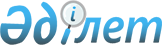 "Қазақстан Республикасы Көлiк және коммуникациялар министрлiгiнiң Көлiктiк бақылау комитетi және оның аумақтық органдарының әкiмшiлiк құқық бұзушылықтар туралы iс жүргiзу жөнiндегi нұсқаулығын бекiту туралы" Қазақстан Республикасы Көлiк және коммуникациялар министрлiгi Көлiктiк бақылау комитетi төрағасының 2004 жылғы 23 ақпандағы № 13-2-Ө бұйрығына өзгерістер енгізу туралы
					
			Күшін жойған
			
			
		
					Қазақстан Республикасы Көлік және коммуникация министрінің 2011 жылғы 10 қазандағы № 608 Бұйрығы. Қазақстан Республикасы Әділет министрлігінде 2011 жылы 16 қарашада № 7298 тіркелді. Күші жойылды - Қазақстан Республикасы Инвестициялар және даму министрінің м.а. 2015 жылғы 28 шілдедегі № 809 бұйрығымен      Ескерту. Бұйрықтың күші жойылды - ҚР Инвестициялар және даму министрінің м.а. 28.07.2015 № 809 бұйрығымен.

      «Әкiмшiлiк құқық бұзушылық туралы» Қазақстан Республикасының Кодексiне сәйкес БҰЙЫРАМЫН:



      1. «Қазақстан Республикасы Көлiк және коммуникациялар министрлiгiнiң Көлiктiк бақылау комитетi және оның аумақтық органдарының әкiмшiлiк құқық бұзушылықтар туралы iс жүргiзу жөнiндегi нұсқаулығын бекiту туралы» Қазақстан Республикасы Көлiк және коммуникациялар министрлiгi Көлiктiк бақылау комитетi төрағасының 2004 жылғы 23 ақпандағы № 13-2-Ө бұйрығына (Нормативтiк құқықтық актiлердi мемлекеттiк тiркеу тiзiлiмiнде № 2748 нөмiрмен тiркелген) мынадай өзгерiстер енгiзiлсiн:

      көрсетiлген бұйрықпен бекiтiлген Қазақстан Республикасы Көлiк және коммуникациялар министрлiгiнiң Көлiктiк бақылау комитетi және оның аумақтық органдарының әкiмшiлiк құқық бұзушылықтар туралы iс жүргiзу жөнiндегi нұсқаулығында (бұдан әрі – Нұсқаулық):



      8-тармақ мынадай редакцияда жазылсын:

      «8. Көлiктiк бақылау органдарының лауазымды адамдары айқындайтын әкiмшiлiк құқық бұзушылықтарға Кодексте көзделген құқық бұзушылықтар жатады.»;



      18-тармақ мынадай редакцияда жазылсын:

      «18. Көлiктiк бақылау органдары Кодекске сәйкес әкiмшiлiк құқық бұзушылықтар туралы iстердi қарайды және әкiмшiлiк жаза қолданады.»;



      19-тармақ мынадай редакцияда жазылсын:

      «19. Көлiктiк бақылау органдарының қарауына жатқызылған әкiмшiлiк құқық бұзушылықтар туралы iстер бойынша құқық бұзушылықтар туралы хаттамаларды оны жасауға уәкiлеттi көлiктiк бақылау органдарының лауазымды адамдары Кодекстiң 548-бабында көзделген баптар бойынша жасайды.»;



      20-тармақ мынадай редакцияда жазылсын:

      «20. Соттардың қарауына жатқызылған Кодекстiң 541-бабында көрсетiлген әкiмшiлiк құқық бұзушылықтар туралы iстер бойынша құқық бұзушылықтар туралы хаттамаларды оны жасауға уәкiлеттi көлiктiк бақылау органдарының лауазымды адамдары Кодекстiң 636-бабында көзделген баптар бойынша жасайды.»;



      22-тармақтың екінші бөлігі мынадай редакцияда жазылсын:

      «Әкiмшiлiк құқық бұзушылықтар туралы iстер көлiк құралдары, кемелер, оның iшiнде шағын өлшемді кемелер есепке алынған жер бойынша немесе оған қатысты әкiмшiлiк құқық бұзушылық туралы iс жүргiзiлiп жатқан адамның тұрғылықты жерi бойынша қаралуы мүмкiн.»;

      Нұсқаулыққа 1-қосымша осы бұйрыққа қосымшаға сәйкес редакцияда жазылсын.



      2. Қазақстан Республикасы Көлiк және коммуникация министрлiгiнiң Көлiктiк бақылау комитетi (Ә.Н. Барменқұлов) осы бұйрықты мемлекеттiк тiркеу үшiн белгiленген тәртiппен Қазақстан Республикасы Әдiлет министрлiгiне жiберсiн.



      3. Осы бұйрықтың орындалуын бақылау Қазақстан Республикасының Көлiк және коммуникация вице-министрi А.Ж.Дүйсебаевқа жүктелсiн.



      4. Осы бұйрық алғашқы ресми жарияланған күннен бастап күнтiзбелiк он күн өткен соң қолданысқа енгiзiледi.      Министр                                  Б. Камалиев

Қазақстан Республикасы Көлiк  

және коммуникация министрiнiң  

2011 жылғы 10 қазандағы    

№ 608 бұйрығына қосымша     «Қазақстан Республикасы Көлiк және 

коммуникациялар министрлiгiнiң   

Көлiктiк бақылау комитетi және оның

аумақтық органдарының әкiмшiлiк   

құқық бұзушылықтар туралы iс жүргiзу

жөнiндегi нұсқаулығына 1-қосымша» нысан Әкімшілік құқық бұзушылық туралы хаттама

Протокол об административном правонарушении

№ ____________    ТК 00000001____________________________ 20__ ж."__" _______ ___ сағат ___минут

Жасалған орны /Место составления часов минут

Мен_________________________________________________________________

Я, көліктік бақылау органы / должность и Ф.И.О. сотрудника

қызметкерінің лауазымы мен аты-жөні / органа транспортного контроляОсы хаттаманы жасауымның себебі азамат (ша)

Составил настоящий протокол о том, что гражданин (ка)Тегі    _ _ _ _ _ _ _ _ _ _ _ _ _ _  Аты  _ _ _ _ _ _ _ _ _ _ _ _

Фамилия|_|_|_|_|_|_|_|_|_|_|_|_|_|_| Имя |_|_|_|_|_|_|_|_|_|_|_|_| Әкесінің аты _ _ _ _ _ _ _ _ _ _ _ _ _  Азаматтығы ______________

Отчество    |_|_|_|_|_|_|_|_|_|_|_|_|_| ГражданствоТуған күні, айы, жылы __________ Тұратын жері____________________

Число, месяц, год рождения       Место жительстваЖеке басын куәландыратын құжат/ Документ, удостоверяющий личность 

№__________берген орган ________________ күні, айы, жылы_____________

           выдан                         число, месяц, годЖСН/БСН  _ _ _ _ _ _ _ _ _ _ _ _

ИИН/БИН |_|_|_|_|_|_|_|_|_|_|_|_| Жұмыс орны _______________

Место работыЗаңды тұлғаның атауы және ұйымдастыру-құқықтық нысаны ______________

Организационно-правовая форма и наименование юридического лица

___________________________________________________________________Орналасқан жері_________________ Банк деректемелері__________________

Место нахождения                 Банковские реквизитыМемлекеттік тіркеудің күні және нөмірі _____________________________ 

Дата и номер государственной регистрацииЖасалған тілі ___________________________

Язык производства      Анықтадым / Установил:

______________________________________________________________________________________________________________________________________________________________________________________________________________________________________________________________________________________________________________________________________________________________________________________________________________________________

Тексеру барысында анықталған / Место, дата, время совершения и

әкімшілік заңнама              сущность обнаруженных в ходе проверки

бұзушылықтардың болған орны,   нарушений административного

күні, уақыты және мазмұны      законодательства      Осы құқық бұзушылық үшін жауапкершілік көзделген Қазақстан Республикасының «Әкімшілік құқық бұзушылық туралы» кодексінің бабы (баптың тармағы)

      Статья (пункт статьи) Кодекса Республики Казахстан «Об административных правонарушениях», предусматривающая ответственность за данное правонарушение:____________________________________________Мына куәгерлердің/айғақ адамдардың қатысуымен

В присутствии свидетелей/понятых: 

1.___________________________________________________________________

  аты-жөні, тұратын жері,    / Ф.И.О., место жительства, 

  телефоны, қолы               телефон, подпись 

2.___________________________________________________________________

  аты-жөні, тұратын жері,    / Ф.И.О., место жительства, 

  телефоны, қолы               телефон подпись      Егер ол әкімшілік құқық бұзушылықты анықтау мен бекіту кезінде пайдаланылған болса, метрологиялық тексерудің атауы, нөмірі, күні, техникалық құралдың көрсеткіштері, істің шешімі үшін қажетті өзге де мәліметтер

      Название, номер, дата метрологической проверки, показания технического средства, если оно использовалось при выяснении и фиксации административного правонарушения, иные сведения, необходимые для разрешения дела:

_____________________________________________________________________

_____________________________________________________________________      Құқық бұзушының не заңды тұлғаның заңды өкілінің түсініктемесі

      Объяснение правонарушителя либо законного представителя юридического лица:

____________________________________________________________________

____________________________________________________________________

           құқық бұзушының  / подпись 

           қолы               правонарушителя 

Хаттама жасаған ___________________________________________________ 

Протокол составил:    көліктік бақылау     / сотрудник органа

                      органының қызметкері,  транспортного контроля,

                      қолы                   подписьХаттамаға қоса беріледі______________________________________________

К протоколу прилагаются             құжаттар/документы

      

Аудармашы және қорғаушы қажет, қажет емес (керегі сызылсын) /

Переводчик и защитник нужен, не нужен (нужное подчеркнуть)

_____________________________________________________________________

                            қолы / подписьӘкімшілік құқық бұзушылықты қарау күні, уақыты және орны

Дата, время и место рассмотрения административного правонарушения

____________________________________________________________________      Хаттамамен таныстым, көшірмесін алдым. Қазақстан Республикасының «Әкімшілік құқық бұзушылық туралы» кодексінің _____ бабында көрсетілген құқықтарым мен міндеттерім түсіндірілді.

      С протоколом ознакомлен, копию получил. Права и обязанности, 

указанные в статье _____ Кодекса Республики Казахстан «Об административных правонарушениях», мне разъяснены.      ___________________________________

        құқық бұзушының / подпись

        қолы              правонарушителя
					© 2012. Қазақстан Республикасы Әділет министрлігінің «Қазақстан Республикасының Заңнама және құқықтық ақпарат институты» ШЖҚ РМК
				